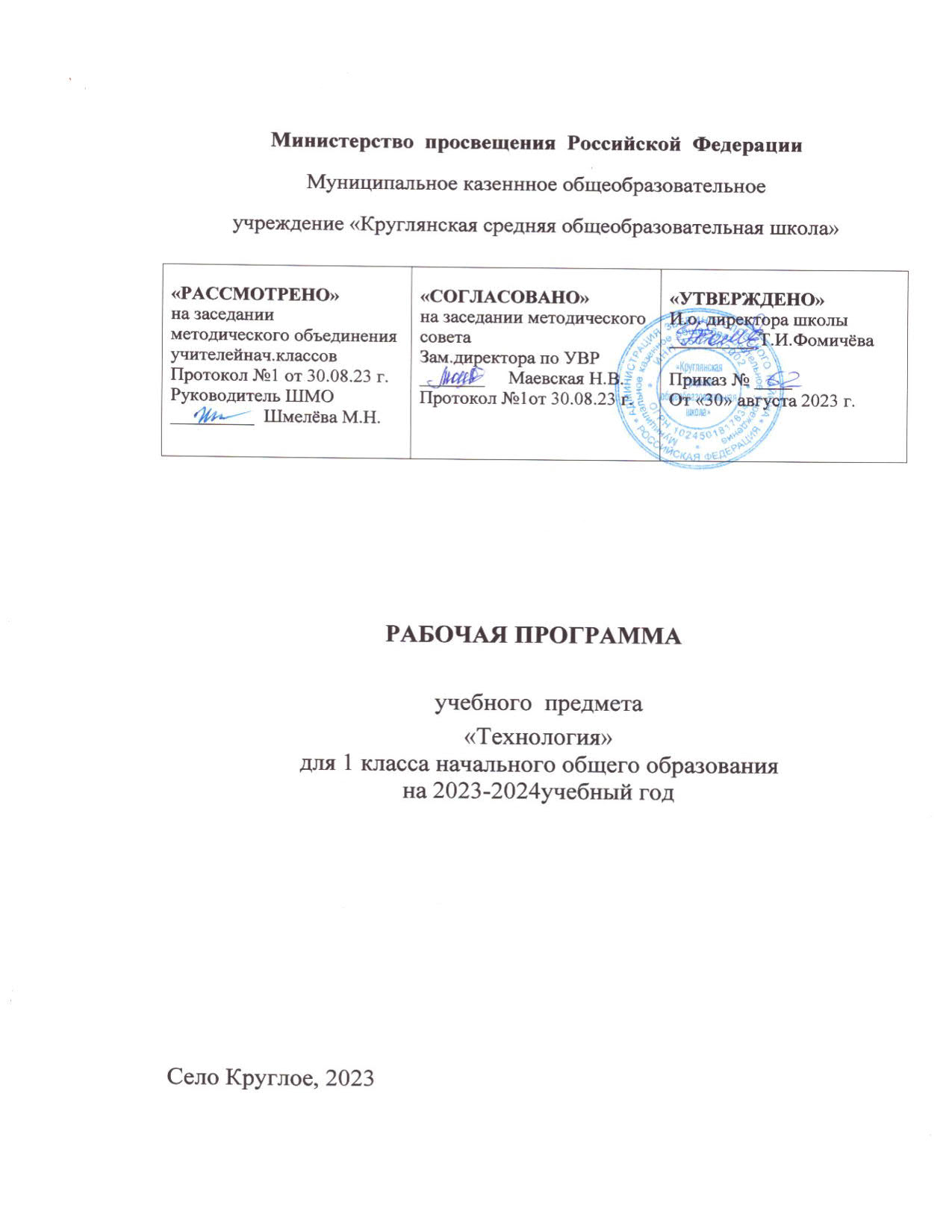 ПОЯСНИТЕЛЬНАЯЗАПИСКАПрограмма по учебному предмету «Технология» включает: пояснительную записку, содержаниеобучения, планируемые результаты освоения программы учебного предмета, тематическоепланирование.Пояснительная записка отражает общие цели и задачи изучения предмета, характеристикупсихологических предпосылок к его изучению младшими школьниками; место в структуре учебногоплана, а также подходы к отбору содержания, планируемым результатам и тематическомупланированию.Содержание обучения раскрывается через модули. Приведён перечень универсальных учебныхдействий — познавательных, коммуникативных и регулятивных, формирование которых может бытьдостигнуто средствами учебного предмета «Технология» с учётом возрастных особенностейобучающихся начальных классов. В первом классе предлагается пропедевтическийуровеньформирования УУД, поскольку становление универсальности действий на этом этапе обучениятолько начинается. В познавательных универсальных учебных действиях выделенспециальныйраздел «Работа с информацией». С учётом того, что выполнение правил совместной деятельностистроится на интеграции регулятивных УУД (определённые волевые усилия, саморегуляция,самоконтроль, проявление терпения и доброжелательности при налаживании отношений) икоммуникативных УУД (способность вербальными средствами устанавливать взаимоотношения), ихпереченьданвспециальном разделе— «Совместнаядеятельность».Планируемые результаты включают личностные, метапредметные результаты за период обучения, атакжепредметныедостижениямладшегошкольниказакаждыйгодобучениявначальнойшколе.ОБЩАЯХАРАКТЕРИСТИКАУЧЕБНОГОПРЕДМЕТА«ТЕХНОЛОГИЯ»Предлагаемая программа отражает вариант конкретизации требований Федеральногогосударственного образовательного стандарта начального общего образования по предметнойобласти (предмету) «Технология» и обеспечивает обозначенную в нём содержательнуюсоставляющуюпо данному учебному предмету.В соответствии с требованиями времени и инновационными установками отечественногообразования, обозначенными во ФГОС НОО, данная программа обеспечивает реализациюобновлённой концептуальной идеи учебного предмета «Технология». Её особенность состоит вформировании у обучающихся социально ценных качеств, креативности и общей культуры личности.Новые социально-экономические условия требуют включения каждого учебного предмета в данныйпроцесс, а уроки технологии обладают большими специфическими резервами для решения даннойзадачи, особенно на уровне начального образования. В частности, курс технологии обладаетвозможностями в укреплении фундамента для развития умственной деятельности обучающихсяначальныхклассов.Вкурсетехнологииосуществляетсяреализацияширокогоспектрамежпредметныхсвязей.Математика — моделирование, выполнение расчётов, вычислений, построение форм с учетомосновгеометрии,работасгеометрическимифигурами,телами,именованнымичислами.Изобразительноеискусство—использованиесредствхудожественнойвыразительности,законовиправилдекоративно-прикладного искусства идизайна.Окружающиймир—природныеформыиконструкциикакуниверсальныйисточникинженерно-художественныхидейдлямастера;природакакисточниксырья,этнокультурныетрадиции.Роднойязык—использованиеважнейшихвидовречевойдеятельностииосновныхтиповучебныхтекстоввпроцессеанализазаданийиобсуждениярезультатовпрактическойдеятельности.Литературноечтение—работастекстамидлясозданияобраза,реализуемоговизделии.Важнейшая особенность уроков технологии в начальной школе — предметно-практическаядеятельностькакнеобходимаясоставляющаяцелостногопроцессаинтеллектуального,атакжедуховногоинравственногоразвитияобучающихсямладшегошкольноговозраста.Продуктивная предметная деятельность на уроках технологии является основой формированияпознавательных способностей школьников, стремления активно знакомиться с историейматериальной культуры и семейных традиций своего и других народов и уважительного отношения кним.Занятия продуктивной деятельностью закладывают основу для формирования у обучающихсясоциально-значимых практических умений и опыта преобразовательной творческой деятельности какпредпосылкидляуспешнойсоциализацииличностимладшегошкольника.На уроках технологии ученики овладевают основами проектной деятельности, которая направленанаразвитиетворческихчертличности,коммуникабельности,чувстваответственности,уменияискатьииспользоватьинформацию.ЦЕЛИИЗУЧЕНИЯУЧЕБНОГОПРЕДМЕТА«ТЕХНОЛОГИЯ»Основной целью предмета является успешная социализация обучающихся, формирование у нихфункциональной грамотности на базе освоения культурологических и конструкторско-технологических знаний (о рукотворном мире и общих правилах его создания в рамках историческименяющихся технологий) и соответствующих им практических умений, представленных всодержанииучебного предмета.Для реализации основной цели и концептуальной идеи данного предмета необходимо решениесистемыприоритетныхзадач:образовательных,развивающихивоспитательных.Образовательныезадачикурса:формирование общих представлений о культуре и организации трудовой деятельности как важнойчастиобщей культуры человека;становление элементарных базовых знаний и представлений о предметном (рукотворном) мире какрезультате деятельности человека, его взаимодействии с миром природы, правилах и технологияхсоздания,историческиразвивающихсяисовременныхпроизводствахипрофессиях;формирование основ чертёжно-графической грамотности, умения работать с простейшейтехнологическойдокументацией(рисунок, чертёж,эскиз, схема);формирование элементарных знаний и представлений о различных материалах, технологиях ихобработкии соответствующих умений.Развивающиезадачи:развитие сенсомоторных процессов, психомоторной координации, глазомера через формированиепрактическихумений;расширениекультурногокругозора,развитиеспособноститворческогоиспользованияполученныхзнанийи умений впрактической деятельности;развитие познавательных психических процессов и приёмов умственной деятельности посредствомвключениямыслительныхоперацийвходевыполненияпрактическихзаданий;развитиегибкостиивариативностимышления,способностейкизобретательскойдеятельности.Воспитательныезадачи:воспитание уважительного отношения к людям труда, к культурным традициям, пониманияценностипредшествующихкультур, отражённыхвматериальноммире;развитие социально ценных личностных качеств: организованности, аккуратности, добросовестногои ответственного отношения к работе, взаимопомощи, волевой саморегуляции, активности иинициативности;воспитаниеинтересаитворческогоотношениякпродуктивнойсозидательнойдеятельности,мотивацииуспехаидостижений,стремленияктворческойсамореализации;становлениеэкологическогосознания,внимательногоивдумчивогоотношениякокружающейприроде,осознание взаимосвязи рукотворногомира с миромприроды;воспитание положительного отношения к коллективному труду, применение правил культурыобщения,проявлениеуваженияквзглядамимнениюдругихлюдей.МЕСТОУЧЕБНОГОПРЕДМЕТА«ТЕХНОЛОГИЯ»ВУЧЕБНОМПЛАНЕСогласнотребованиямФГОСобщеечислочасовнаизучениекурса«Технология»в1классе—33часа(по 1 часу внеделю)СОДЕРЖАНИЕУЧЕБНОГОПРЕДМЕТАТехнологии,профессииипроизводстваПриродакакисточниксырьевыхресурсовитворчествамастеров.Красота и разнообразие природных форм, их передача в изделиях из различных материалов.Наблюдения природы и фантазия мастера — условия создания изделия. Бережное отношение кприроде. Общее понятие об изучаемых материалах, их происхождении, разнообразии. Подготовка кработе. Рабочее место, его организация в зависимости от вида работы. Рациональное размещение нарабочем месте материалов и инструментов; поддержание порядка во время работы; уборка поокончанииработы.Рациональноеибезопасноеиспользованиеихранениеинструментов.Профессии родных и знакомых. Профессии, связанные с изучаемыми материалами ипроизводствами.Профессии сферы обслуживания.ТрадицииипраздникинародовРоссии,ремёсла,обычаи.ТехнологииручнойобработкиматериаловБережное, экономное и рациональное использование обрабатываемых материалов. Использованиеконструктивныхособенностейматериаловприизготовленииизделий.Основные технологические операции ручной обработки материалов: разметка деталей, выделениедеталей, формообразование деталей, сборка изделия, отделка изделия или его деталей. Общеепредставление.Способы разметки деталей: на глаз и от руки, по шаблону, по линейке (как направляющемуинструменту без откладывания размеров) с опорой на рисунки, графическую инструкцию,простейшую схему. Чтение условных графических изображений (называние операций, способов иприёмов работы, последовательности изготовления изделий). Правила экономной и аккуратнойразметки. Рациональная разметка и вырезание нескольких одинаковых деталей из бумаги. Способысоединения деталей в изделии: с помощью пластилина, клея, скручивание, сшивание и др. Приёмы иправила аккуратной работы с клеем. Отделка изделия или его деталей (окрашивание, вышивка,аппликацияи др.).Подбор соответствующих инструментов и способов обработки материалов в зависимости от ихсвойств и видов изделий. Инструменты и приспособления (ножницы, линейка, игла, гладилка, стека,шаблони др.),их правильное,рациональноеибезопасное использование.Пластические массы, их виды (пластилин, пластика и др.). Приёмы изготовления изделий доступнойпо сложности формы из них: разметка на глаз, отделение части (стекой, отрыванием), приданиеформы.Наиболее распространённые виды бумаги. Их общие свойства. Простейшие способы обработкибумаги различных видов: сгибание и складывание, сминание, обрывание, склеивание и др. Резаниебумагиножницами.Правилабезопаснойработы,передачиихраненияножниц.Картон.Виды природных материалов (плоские — листья и объёмные — орехи, шишки, семена, ветки).Приёмы работы с природными материалами: подбор материалов в соответствии с замыслом,составление композиции, соединение деталей (приклеивание, склеивание с помощью прокладки,соединениеспомощьюпластилина).Общее представление о тканях (текстиле), их строении и свойствах. Швейные инструменты иприспособления (иглы, булавки и др.). Отмеривание и заправка нитки в иголку, строчка прямогостежка.Использованиедополнительныхотделочныхматериалов.КонструированиеимоделированиеПростыеиобъёмныеконструкцииизразныхматериалов(пластическиемассы,бумага,текстильидр.) и способы их создания. Общее представление о конструкции изделия; детали и части изделия, ихвзаимное расположение в общей конструкции. Способы соединения деталей в изделиях из разныхматериалов. Образец, анализ конструкции образцов изделий, изготовление изделий по образцу,рисунку.Конструированиепомодели(наплоскости).Взаимосвязьвыполняемогодействияи результата. Элементарное прогнозирование порядка действий в зависимости отжелаемого/необходимого результата; выбор способа работы в зависимости от требуемогорезультата/замысла.Информационно-коммуникативныетехнологииДемонстрация учителем готовых материалов на информационных носителях.Информация.Виды информации.Универсальныеучебныедействия(пропедевтическийуровень)ПознавательныеУУД:ориентироваться в терминах, используемых в технологии (в пределах изученного);воспринимать и использовать предложенную инструкцию (устную, графическую);анализироватьустройствопростыхизделийпообразцу,рисунку,выделятьосновныеивторостепенныесоставляющиеконструкции;сравниватьотдельныеизделия(конструкции),находитьсходствоиразличиявихустройстве.Работасинформацией:восприниматьинформацию(представленнуювобъясненииучителяиливучебнике),использоватьеёвработе;понимать и анализировать простейшую знаково-символическую информацию (схема, рисунок) истроитьработувсоответствии с ней.КоммуникативныеУУД:участвовать в коллективном обсуждении: высказывать собственное мнение, отвечать на вопросы,выполнять правила этики общения: уважительное отношение к одноклассникам, внимание к мнениюдругого;строить несложные высказывания, сообщения в устной форме (по содержанию изученных тем).РегулятивныеУУД:приниматьиудерживатьвпроцесседеятельностипредложеннуюучебнуюзадачу;действовать по плану, предложенному учителем, работать с опорой на графическую инструкциюучебника,приниматьучастиевколлективномпостроениипростогопланадействий;пониматьиприниматькритерииоценкикачестваработы,руководствоватьсяимивпроцессеанализаиоценки выполненных работ;организовыватьсвоюдеятельность:производитьподготовкукурокурабочегоместа,поддерживатьнанёмпорядоквтечение урока,производитьнеобходимуюуборкупоокончанииработы;выполнятьнесложныедействияконтроляиоценкипопредложеннымкритериям.Совместнаядеятельность:проявлять положительное отношение к включению в совместную работу, к простымвидамсотрудничества;принимать участие в парных, групповых, коллективных видах работы, в процессе изготовленияизделийосуществлятьэлементарноесотрудничество.ПЛАНИРУЕМЫЕРЕЗУЛЬТАТЫОСВОЕНИЯУЧЕБНОГОПРЕДМЕТА«ТЕХНОЛОГИЯ»НАУРОВНЕНАЧАЛЬНОГООБЩЕГООБРАЗОВАНИЯЛИЧНОСТНЫЕРЕЗУЛЬТАТЫОБУЧАЮЩЕГОСЯВ результате изучения предмета «Технология» у обучающегося будут сформированы следующиеличностныеновообразования:первоначальныепредставленияосозидательноминравственномзначениитрудавжизничеловекаиобщества;уважительное отношениектрудуитворчествумастеров;осознание роли человека и используемых им технологий в сохранении гармоническогососуществования рукотворного мира с миром природы; ответственное отношение к сохранениюокружающейсреды;понимание культурно-исторической ценности традиций, отражённых в предметном мире; чувствосопричастности к культуре своего народа, уважительное отношение к культурным традициям другихнародов;проявление способности к эстетической оценке окружающей предметной среды; эстетическиечувства — эмоционально-положительное восприятие и понимание красоты форм и образовприродныхобъектов,образцовмировойиотечественнойхудожественнойкультуры;проявлениеположительногоотношенияиинтересакразличнымвидамтворческойпреобразующейдеятельности, стремление к творческой самореализации; мотивация к творческому труду, работе нарезультат;способностькразличнымвидампрактическойпреобразующейдеятельности;проявление устойчивых волевых качества и способность к саморегуляции: организованность,аккуратность,трудолюбие,ответственность,умениесправлятьсясдоступнымипроблемами;готовность вступать в сотрудничество с другими людьми с учётом этики общения; проявлениетолерантностии доброжелательности.МЕТАПРЕДМЕТНЫЕРЕЗУЛЬТАТЫОБУЧАЮЩЕГОСЯКконцуобученияуобучающегосяформируютсяследующиеуниверсальныеучебныедействия.ПознавательныеУУД:ориентироваться в терминах и понятиях, используемых в технологии (в пределах изученного),использоватьизученнуютерминологиювсвоихустныхиписьменныхвысказываниях;осуществлятьанализобъектовиизделийсвыделениемсущественныхинесущественныхпризнаков;сравниватьгруппыобъектов/изделий,выделятьвнихобщееиразличия;делать обобщения (технико-технологического и декоративно-художественного характера) поизучаемойтематике;использовать схемы, модели и простейшие чертежи в собственной практической творческойдеятельности;комбинировать и использовать освоенные технологии при изготовлении изделий в соответствии стехнической,технологическойилидекоративно-художественной задачей;понимать необходимость поиска новых технологий на основе изучения объектов и законовприроды,доступногоисторическогоисовременногоопытатехнологическойдеятельности.Работасинформацией:осуществлять поиск необходимой для выполнения работы информации в учебнике и другихдоступныхисточниках,анализироватьеёиотбиратьвсоответствиисрешаемойзадачей;анализироватьииспользоватьзнаково-символическиесредствапредставленияинформациидлярешениязадачвумственнойиматериализованнойформе;выполнятьдействиямоделирования,работатьсмоделями;использовать средства информационно-коммуникационных технологий для решения учебных ипрактическихзадач(втомчислеИнтернетсконтролируемымвыходом),оцениватьобъективностьинформацииивозможностиеёиспользованиядлярешенияконкретныхучебныхзадач;следовать при выполнении работы инструкциям учителя или представленным в другихинформационныхисточниках.КоммуникативныеУУД:вступатьвдиалог,задаватьсобеседникувопросы,использоватьреплики-уточненияидополнения;формулировать собственное мнение и идеи, аргументированно их излагать; выслушивать разныемнения,учитыватьихвдиалоге;создавать тексты-описания на основе наблюдений (рассматривания) изделий декоративно-прикладногоискусстванародовРоссии;строить рассуждения о связях природного и предметного мира, простые суждения (небольшиетексты)обобъекте,егостроении,свойствахиспособах создания;объяснятьпоследовательностьсовершаемыхдействийприсозданииизделия.РегулятивныеУУД:рационально организовывать свою работу (подготовка рабочего места, поддержание и наведениепорядка,уборка после работы);выполнять правила безопасности труда при выполнении работы;планироватьработу,соотноситьсвоидействияспоставленнойцелью;устанавливатьпричинно-следственныесвязимеждувыполняемымидействиямииихрезультатами,прогнозироватьдействиядляполучениянеобходимых результатов;выполнять действия контроля и оценки; вносить необходимые коррективы в действие после егозавершениянаосновеегооценкииучётахарактерасделанныхошибок;проявлятьволевуюсаморегуляциюпривыполненииработы.Совместнаядеятельность:организовывать под руководством учителя и самостоятельно совместную работу в группе:обсуждатьзадачу,распределятьроли,выполнятьфункциируководителя/лидераиподчинённого;осуществлятьпродуктивное сотрудничество;проявлять интерес к работе товарищей; в доброжелательной форме комментировать и оценивать ихдостижения,высказыватьсвоипредложенияипожелания;оказыватьпринеобходимостипомощь;понимать особенности проектной деятельности, выдвигать несложные идеи решений предлагаемыхпроектных заданий, мысленно создавать конструктивный замысел, осуществлять выбор средств испособовдляегопрактическоговоплощения;предъявлятьаргументыдлязащитыпродуктапроектнойдеятельности.ПРЕДМЕТНЫЕРЕЗУЛЬТАТЫОСВОЕНИЯКУРСА«ТЕХНОЛОГИЯ»Кконцуобучениявпервомклассеобучающийсянаучится:правильно организовывать свой труд: своевременно подготавливать и убирать рабочее место,поддерживатьпорядокна нём впроцессетруда;применять правила безопасной работы ножницами, иглой и аккуратной работы с клеем;действоватьпопредложенномуобразцувсоответствиисправиламирациональнойразметки(разметканаизнаночнойсторонематериала;экономияматериалаприразметке);определять названия и назначение основных инструментов и приспособлений для ручного труда(линейка,карандаш,ножницы,игла,шаблон,стекаидр.),использоватьихвпрактическойработе;определятьнаименованияотдельныхматериалов(бумага,картон,фольга,пластилин,природные,текстильные материалы и пр.) и способы их обработки (сгибание, отрывание, сминание, резание,лепка и пр.); выполнять доступные технологические приёмы ручной обработки материалов приизготовленииизделий;ориентироваться в наименованиях основных технологических операций: разметка деталей,выделениедеталей, сборка изделия;выполнять разметку деталей сгибанием, по шаблону, на глаз, от руки; выделение деталей способамиобрывания,вырезанияидр.;сборку изделийспомощьюклея, нитокидр.;оформлятьизделиястрочкойпрямогостежка;пониматьсмыслпонятий«изделие»,«детальизделия»,«образец»,«заготовка»,«материал»,«инструмент», «приспособление», «конструирование», «аппликация»;выполнятьзаданиясопоройна готовый план;обслуживать себя во время работы: соблюдать порядок на рабочем месте, ухаживать заинструментамииправильнохранитьих;соблюдатьправилагигиенытруда;рассматривать и анализировать простые по конструкции образцы (по вопросам учителя);анализировать простейшую конструкцию изделия: выделять основные и дополнительные детали,называтьихформу,определятьвзаимноерасположение,видысоединения;способыизготовления;распознавать изученные виды материалов (природные, пластические, бумага, тонкий картон,текстильные,клейидр.),ихсвойства (цвет,фактура,форма,гибкостьи др.);называть ручные инструменты (ножницы, игла, линейка) и приспособления (шаблон, стека, булавкиидр.), безопасно хранитьиработатьими;различатьматериалыиинструментыпоихназначению;называтьивыполнятьпоследовательностьизготовлениянесложныхизделий:разметка,резание,сборка,отделка;качественно выполнять операции и приёмы по изготовлению несложных изделий: экономновыполнять разметку деталей на глаз, от руки, по шаблону, по линейке (как направляющемуинструменту без откладывания размеров); точно резать ножницами по линиям разметки; придаватьформу деталям и изделию сгибанием, складыванием, вытягиванием, отрыванием, сминанием, лепкойи пр.; собирать изделия с помощью клея, пластических масс и др.; эстетично и аккуратно выполнятьотделкураскрашиванием, аппликацией,строчкойпрямогостежка;использоватьдлясушкиплоскихизделийпресс;с помощью учителя выполнять практическую работу и самоконтроль с опорой на инструкционнуюкарту,образец, шаблон;различатьразборныеинеразборныеконструкциинесложныхизделий;понимать простейшие виды технической документации (рисунок, схема), конструировать имоделироватьизделияизразличныхматериаловпообразцу,рисунку;осуществлятьэлементарноесотрудничество,участвоватьвколлективныхработахподруководствомучителя;выполнятьнесложныеколлективныеработыпроектногохарактера.ТЕМАТИЧЕСКОЕПЛАНИРОВАНИЕПОУРОЧНОЕПЛАНИРОВАНИЕУЧЕБНО-МЕТОДИЧЕСКОЕОБЕСПЕЧЕНИЕОБРАЗОВАТЕЛЬНОГОПРОЦЕССАОБЯЗАТЕЛЬНЫЕУЧЕБНЫЕМАТЕРИАЛЫДЛЯУЧЕНИКАТехнология,1класс/РоговцеваН.И.,БогдановаН.В.,ФрейтагИ.П.,Акционерноеобщество«Издательство«Просвещение»;Введитесвойвариант:МЕТОДИЧЕСКИЕМАТЕРИАЛЫДЛЯУЧИТЕЛЯПоурочноепланированиеЦИФРОВЫЕОБРАЗОВАТЕЛЬНЫЕРЕСУРСЫИРЕСУРСЫСЕТИИНТЕРНЕТРЭШ,УЧИ.РУ                          Муниципальное казеннное общеобразовательное учреждение «Круглянская средняя общеобразовательная школа»РАБОЧАЯ ПРОГРАММАучебного  предмета «Технология»для 1 класса начального общего образованияна 2023-2024учебный год                                                       Рабочая программа разработана учителем	                                                        Шмелёва Марина Николаевна	 2023№п/пНаименованиеразделовитемпрограммыКоличествочасовКоличествочасовКоличествочасовВидыдеятельностиВиды,формыконтроляЭлектронные(цифровые)образовательныересурсы№п/пНаименованиеразделовитемпрограммывсегоконтрольныеработыпрактическиеработыВидыдеятельностиВиды,формыконтроляЭлектронные(цифровые)образовательныересурсыМодуль1.ТЕХНОЛОГИИ,ПРОФЕССИИИПРОИЗВОДСТВАМодуль1.ТЕХНОЛОГИИ,ПРОФЕССИИИПРОИЗВОДСТВАМодуль1.ТЕХНОЛОГИИ,ПРОФЕССИИИПРОИЗВОДСТВАМодуль1.ТЕХНОЛОГИИ,ПРОФЕССИИИПРОИЗВОДСТВАМодуль1.ТЕХНОЛОГИИ,ПРОФЕССИИИПРОИЗВОДСТВАМодуль1.ТЕХНОЛОГИИ,ПРОФЕССИИИПРОИЗВОДСТВАМодуль1.ТЕХНОЛОГИИ,ПРОФЕССИИИПРОИЗВОДСТВАМодуль1.ТЕХНОЛОГИИ,ПРОФЕССИИИПРОИЗВОДСТВА1.1.Природакакисточниксырьевыхресурсовитворчествамастеров100формироватьобщеепонятиеобизучаемыхматериалах,ихпроисхождение,разнообразие и основные свойства, понимать отличие материалов отинструментовиприспособлений;Устныйопрос;РЭШ,УЧИ.РУ1.2.Общеепонятиеобизучаемыхматериалах,ихпроисхождении,разнообразии100рассматривать возможности использования, применения изучаемыхматериаловприизготовленииизделий,предметовбытаидр.людьмиразныхпрофессий;Устныйопрос;РЭШ,УЧИ.РУ1.3.Подготовка к работе. Рабочее место, егоорганизациявзависимостиотвидаработы100изучатьправилабезопасностиприработеинструментамииприспособлениями;Устныйопрос;РЭШ,УЧИ.РУ1.4.Профессииродныхизнакомых.Профессии,связанные с изучаемыми материалами ипроизводствами. Профессиисферыобслуживания200знакомитьсяспрофессиями,связаннымисизучаемымиматериаламиипроизводствами;Устныйопрос;РЭШ,УЧИ.РУ1.5.ТрадицииипраздникинародовРоссии,ремёсла,обычаи100приводитьпримерытрадицийипраздниковнародовРоссии,ремёсел,обычаев и производств, связанных с изучаемыми материалами ипроизводствами;Устныйопрос;РЭШ,УЧИ.РУИтогопомодулюИтогопомодулю6Модуль2.ТЕХНОЛОГИИРУЧНОЙОБРАБОТКИМАТЕРИАЛОВМодуль2.ТЕХНОЛОГИИРУЧНОЙОБРАБОТКИМАТЕРИАЛОВМодуль2.ТЕХНОЛОГИИРУЧНОЙОБРАБОТКИМАТЕРИАЛОВМодуль2.ТЕХНОЛОГИИРУЧНОЙОБРАБОТКИМАТЕРИАЛОВМодуль2.ТЕХНОЛОГИИРУЧНОЙОБРАБОТКИМАТЕРИАЛОВМодуль2.ТЕХНОЛОГИИРУЧНОЙОБРАБОТКИМАТЕРИАЛОВМодуль2.ТЕХНОЛОГИИРУЧНОЙОБРАБОТКИМАТЕРИАЛОВМодуль2.ТЕХНОЛОГИИРУЧНОЙОБРАБОТКИМАТЕРИАЛОВ2.1.Бережное, экономное и рациональноеиспользование обрабатываемых материалов.Использование конструктивных особенностейматериаловприизготовленииизделий101подруководствомучителяанализироватьконструкциюизделия,обсуждатьварианты изготовления изделия, выполнять основные технологическиеоперации ручной обработки материалов: разметку деталей, выделениедеталей,формообразованиедеталей,сборкуизделияиотделкуизделияилиегодеталейпозаданномуобразцу;Практическаяработа;РЭШ,УЧИ.РУ2.2.Основные технологические операции ручнойобработки материалов: разметка деталей,выделение деталей, формообразование деталей,сборка изделия, отделка изделия или егодеталей101подруководствомучителяанализироватьконструкциюизделия,обсуждатьварианты изготовления изделия, выполнять основные технологическиеоперации ручной обработки материалов: разметку деталей, выделениедеталей,формообразованиедеталей,сборкуизделияиотделкуизделияилиегодеталейпозаданномуобразцу;Практическаяработа;РЭШ,УЧИ.РУ2.3.Способы разметки деталей: на глаз и от руки,по шаблону, по линейке (как направляющемуинструменту без откладывания размеров) сопоройнарисунки,графическуюинструкцию,простейшуюсхему000выполнять рациональную разметку (разметка на изнаночной сторонематериала;экономияматериалаприразметке)сгибанием,пошаблону,наглази от руки, по линейке (как направляющему инструменту без откладыванияразмеров) с опорой на рисунки, графическую инструкцию, простейшуюсхему; выполнять выделение деталей способами обрывания, вырезания;выполнять сборку изделия с помощью клея и другими способами; выполнятьотделкуизделияилиегодеталей(окрашивание,аппликацияидр.);Практическаяработа;РЭШ,УЧИ.РУ2.4.Чтениеусловныхграфическихизображений(называние операций, способов и приёмовработы, последовательности изготовленияизделий)101выполнять рациональную разметку (разметка на изнаночной сторонематериала;экономияматериалаприразметке)сгибанием,пошаблону,наглази от руки, по линейке (как направляющему инструменту без откладыванияразмеров) с опорой на рисунки, графическую инструкцию, простейшуюсхему; выполнять выделение деталей способами обрывания, вырезания;выполнять сборку изделия с помощью клея и другими способами; выполнятьотделкуизделияилиегодеталей(окрашивание,аппликацияидр.);Устныйопрос;РЭШ,УЧИ.РУ2.5.Правилаэкономнойиаккуратнойразметки.Рациональная разметка и вырезаниенесколькиходинаковыхдеталейизбумаги101под руководством учителя организовывать свою деятельность:подготавливатьрабочееместодляработысбумагойикартоном,правильноирационально размещать инструменты и материалы в соответствии синдивидуальными особенностями обучающихся, в процессе выполненияизделия контролировать и при необходимости восстанавливать порядок нарабочемместе;убиратьрабочееместо;Практическаяработа;РЭШ,УЧИ.РУ2.6.Способы соединения деталей в изделии: спомощью пластилина, клея, скручивание,сшиваниеидр.Приёмыиправилааккуратнойработысклеем101подруководствомучителяанализироватьконструкциюизделия,обсуждатьварианты изготовления изделия, выполнять основные технологическиеоперации ручной обработки материалов: разметку деталей, выделениедеталей,формообразованиедеталей,сборкуизделияиотделкуизделияилиегодеталейпозаданномуобразцу;Практическаяработа;РЭШ,УЧИ.РУ2.7.Отделка изделия или его деталей(окрашивание,вышивка,аппликацияидр.)101изготавливатьизделиясиспользованиемосваиваемыхтехнологий;Практическаяработа;РЭШ,УЧИ.РУ2.8.Подборсоответствующихинструментов испособовобработкиматериаловвзависимостиотихсвойствивидовизделий000подруководствомучителяанализироватьконструкциюизделия,обсуждатьварианты изготовления изделия, выполнять основные технологическиеоперации ручной обработки материалов: разметку деталей, выделениедеталей,формообразованиедеталей,сборкуизделияиотделкуизделияилиегодеталейпозаданномуобразцу;Практическаяработа;РЭШ,УЧИ.РУ2.9.Наиболеераспространённыевидыбумаги.Ихобщие свойства. Простейшие способыобработкибумагиразличныхвидов:сгибаниеи складывание, сминание, обрывание,склеиваниеидр.101под руководством учителя наблюдать, сравнивать, сопоставлять свойствабумаги(состав,цвет,прочность);определятьвидыбумагипоцвету,толщине,прочности. Осваивать отдельные приёмы работы с бумагой (сгибание искладывание,сминание,обрывание,склеивание,резаниебумагиножницамиидр.), правила безопасной работы, правила разметки деталей (экономияматериала,аккуратность);Практическаяработа;РЭШ,УЧИ.РУ2.10Резание бумаги ножницами. Правилабезопаснойработы,передачиихраненияножниц.Картон101применятьправилабезопаснойиаккуратнойработыножницами,клеем;Практическаяработа;РЭШ,УЧИ.РУ2.11.Пластическиемассы,ихвиды(пластилин,пластикаидр.).100Наблюдатьиназыватьсвойствапластилина(илидругихиспользуемыхпластическихмасс):цвет,пластичность;Устныйопрос;РЭШ,УЧИ.РУ2.12.Приёмыизготовленияизделийдоступнойпосложности формы из них: разметка на глаз,отделение части (стекой, отрыванием),приданиеформы101Использоватьприёмывыделениядеталейстекойидругимиприспособлениями;Практическаяработа;РЭШ,УЧИ.РУ2.13.Виды природных материалов (плоские —листьяиобъёмные—орехи,шишки,семена,ветки)100Сравниватьиклассифицироватьсобранныеприродныематериалыпоихвидам(листья,ветки,камниидр.);Устныйопрос;РЭШ,УЧИ.РУ2.14.Приёмы работы с природными материалами:подборматериаловвсоответствиисзамыслом,составлениекомпозиции,соединениедеталей101Выполнятьпрактическиеработысприроднымиматериалами(засушенныелистьяидр.);изготавливатьпростыекомпозиции;Практическаяработа;РЭШ,УЧИ.РУ2.15.Общеепредставлениеотканях(текстиле),ихстроенииисвойствах100Исследовать строение (переплетение нитей) и общие свойства несколькихвидовтканей(сминаемость,прочность),сравниватьвидытканеймеждусобойисбумагой;Устныйопрос;РЭШ,УЧИ.РУ2.16.Швейные инструменты и приспособления(иглы,булавкиидр.)100Знатьстроениеиглы,различатьвидышвейныхприспособлений,видыигл,ихназначение, различия в конструкциях, применять правила хранения игл ибулавок;Устныйопрос;РЭШ,УЧИ.РУ2.17.Отмериваниеизаправканиткивиголку,строчкапрямогостежка000Наблюдатьисравниватьиглы,булавкиидругиеприспособленияповнешнемувидуиихназначению;Практическаяработа;РЭШ,УЧИ.РУ2.18.Использованиедополнительныхотделочныхматериалов101Использовать приём осыпания края ткани, выполнять прямую строчкустежковивариантыстрочкипрямогостежка(перевивы«змейка»,«волна»,«цепочка»).Пониматьназначениеизученныхстрочек(отделка,соединениедеталей);Практическаяработа;РЭШ,УЧИ.РУИтогопомодулюИтогопомодулю15Модуль3.КОНСТРУИРОВАНИЕИМОДЕЛИРОВАНИЕМодуль3.КОНСТРУИРОВАНИЕИМОДЕЛИРОВАНИЕМодуль3.КОНСТРУИРОВАНИЕИМОДЕЛИРОВАНИЕМодуль3.КОНСТРУИРОВАНИЕИМОДЕЛИРОВАНИЕМодуль3.КОНСТРУИРОВАНИЕИМОДЕЛИРОВАНИЕМодуль3.КОНСТРУИРОВАНИЕИМОДЕЛИРОВАНИЕМодуль3.КОНСТРУИРОВАНИЕИМОДЕЛИРОВАНИЕМодуль3.КОНСТРУИРОВАНИЕИМОДЕЛИРОВАНИЕ3.1.Простыеиобъёмныеконструкцииизразныхматериалов (пластические массы, бумага,текстильидр.)испособыихсоздания200Изготавливатьпростыеиобъёмныеконструкцииизразныхматериалов(пластическиемассы,бумага,текстильидр.),помодели(наплоскости),рисунку;Практическаяработа;РЭШ,УЧИ.РУ3.2.Общеепредставлениеоконструкцииизделия;детали и части изделия, их взаимноерасположениевобщейконструкции100Иметь общее представление о конструкции изделия, детали и части изделия,их взаимном расположении в общей конструкции; анализироватьконструкцииобразцовизделий,выделятьосновныеидополнительныедеталиконструкции, называть их форму и способ соединения; анализироватьконструкциюизделияпорисунку,фотографии,схеме;Устныйопрос;РЭШ,УЧИ.РУ3.3.Способысоединениядеталейвизделияхизразныхматериалов201Использоватьвработеосваиваемыеспособысоединениядеталейвизделияхизразныхматериалов;Практическаяработа;РЭШ,УЧИ.РУ3.4.Образец, анализ конструкции образцовизделий,изготовлениеизделийпообразцу,рисунку101Определятьпорядокдействийвзависимостиотжелаемого/необходимогорезультата; выбирать способ работы с опорой на учебник или рабочуютетрадьвзависимостиоттребуемогорезультата/замысла;Практическаяработа;РЭШ,УЧИ.РУ3.5.Конструированиепомодели(наплоскости)201Изготавливатьпростыеиобъёмныеконструкцииизразныхматериалов(пластическиемассы,бумага,текстильидр.),помодели(наплоскости),рисунку;Практическаяработа;РЭШ,УЧИ.РУ3.6.Взаимосвязь выполняемого действия ирезультата. Элементарное прогнозированиепорядка действий в зависимости отжелаемого/необходимого результата; выборспособаработывзависимостиоттребуемогорезультата/замысла200Иметь общее представление о конструкции изделия, детали и части изделия,их взаимном расположении в общей конструкции; анализироватьконструкцииобразцовизделий,выделятьосновныеидополнительныедеталиконструкции, называть их форму и способ соединения; анализироватьконструкциюизделияпорисунку,фотографии,схеме;Практическаяработа;РЭШ,УЧИ.РУИтогопомодулюИтогопомодулю10Модуль4.ИНФОРМАЦИОННО-КОММУНИКАТИВНЫЕТЕХНОЛОГИИМодуль4.ИНФОРМАЦИОННО-КОММУНИКАТИВНЫЕТЕХНОЛОГИИМодуль4.ИНФОРМАЦИОННО-КОММУНИКАТИВНЫЕТЕХНОЛОГИИМодуль4.ИНФОРМАЦИОННО-КОММУНИКАТИВНЫЕТЕХНОЛОГИИМодуль4.ИНФОРМАЦИОННО-КОММУНИКАТИВНЫЕТЕХНОЛОГИИМодуль4.ИНФОРМАЦИОННО-КОММУНИКАТИВНЫЕТЕХНОЛОГИИМодуль4.ИНФОРМАЦИОННО-КОММУНИКАТИВНЫЕТЕХНОЛОГИИМодуль4.ИНФОРМАЦИОННО-КОММУНИКАТИВНЫЕТЕХНОЛОГИИ4.1.Демонстрацияучителемготовыхматериаловнаинформационныхносителях100Анализироватьготовыематериалы,представленныеучителемнаинформационныхносителях;Устныйопрос;РЭШ,УЧИ.РУ4.2.Информация.Видыинформации100Выполнять простейшие преобразования информации (например, переводтекстовойинформацииврисуночнуюи/илитабличнуюформу);Устныйопрос;РЭШ,УЧИ.РУИтогопомодулюИтогопомодулю2ОБЩЕЕКОЛИЧЕСТВОЧАСОВПОПРОГРАММЕОБЩЕЕКОЛИЧЕСТВОЧАСОВПОПРОГРАММЕ33014№п/пТемаурокаКоличествочасовКоличествочасовКоличествочасовДатаизученияВиды,формыконтроля№п/пТемаурокавсегоконтрольныеработыпрактическиеработыДатаизученияВиды,формыконтроля1.Как работатьс учебником. Я и мои друзья.10002.09.2022Устныйопрос;2.Материалыиинструменты.Организациярабочегоместа10109.09.2022Практическаяработа;3.Чтотакоетехнология.10016.09.2022Устныйопрос;4.Природный материал.Изделие «Аппликация излистьев»10123.09.2022Практическаяработа;5.Пластилин .Пластилиновая картина«Цветок»Изделие«Мудрая сова»10130.09.2022Практическаяработа;6.Пластилин.Пластилиноваякартина«Цветок»Изделие«Мудрая сова»10107.10.2022Практическаяработа;7.Фигуркиизприродногоматериала10114.10.2022Практическаяработа;8.Растения. Проект «Осеннийурожай».10121.10.2022Практическаяработа;9.Растения. Проект «Осеннийурожай».10128.10.2022Практическаяработа;10.Бумага.Волшебныефигурки.10111.11.2022Практическаяработа;11.Бумага.Закладкаизбумаги.10118.11.2022Практическаяработа;12.Насекомые.Изделие«Пчёлка»10125.11.2022Практическаяработа;13.Дикиеживотные.Коллаж«Зоопарк»10102.12.2022Практическаяработа;14.Новыйгод.Проект«Украшаем класс к Новомугоду»10109.12.2022Практическаяработа;15.Домашниеживотные.Изделие«Котёнок».10116.12.2022Практическаяработа;16.Такиеразныедома.Макет«Домик»10123.12.2022Практическаяработа;17.Посуда. Проект «Чайныйсервиз»10113.01.2023Практическаяработа;18.Светвдоме.Изделие«Торшер»10120.01.2023Практическаяработа;19.Мебель.Изделие«Стул»10127.01.2023Практическаяработа;20.Ткань.Нитки.Изделие«Куклаизниток»10103.02.2023Практическаяработа;21.Учимся шить.Закладка свышивкой. Пришиваемпуговицу с двумяотверстиями.Изделие«Медвежонок»10110.02.2023Практическаяработа;22.Учимся шить.Закладка свышивкой. Пришиваемпуговицу с двумяотверстиями.Изделие«Медвежонок»10117.02.2023Практическаяработа;23.Учимся шить.Закладка свышивкой. Пришиваемпуговицу с двумяотверстиями.Изделие«Медвежонок»10103.03.2023Практическаяработа;24.Передвижение по земле.Изделие«Санки»10110.03.2023Практическаяработа;25.Использованиеводы.Проращиваниесемян.10117.03.2023Практическаяработа;26.Питьеваявода.Изделие«Колодец»10124.03.2023Практическаяработа;27.Передвижениеповоде.Проект«Речнойфлот»10107.04.2023Практическаяработа;28.Использованиеветра.Изделие«Вертушка»10114.04.2023Практическаяработа;29.Полетыптиц.Изделие«Попугай»10121.04.2023Практическаяработа;30.Полётычеловека.Самолётик.Парашют.10128.04.2023Практическаяработа;31.Способыполученияинформации. Письмонаглинянойтабличке.10105.05.2023Практическаяработа;32.Телефонныеномера. Правиладорожногодвижения.10112.05.2023Практическаяработа;33.Компьютер.10019.05.2023Устныйопрос;ОБЩЕЕКОЛИЧЕСТВОЧАСОВПОПРОГРАММЕОБЩЕЕКОЛИЧЕСТВОЧАСОВПОПРОГРАММЕ33030«РАССМОТРЕНО» на заседании                                   методического объединения         МО учителей           Протокол №1 от 30.08.23 г.                                                              Руководитель МО                                                                             _________                                                             «СОГЛАСОВАНО»            на заседании методического советаМКОУ «Круглянская СОШ»Протокол №1от 30.08.23 г._________________«УТВЕРЖДЕНО»И.о. директора школы_________ Т.И.ФомичёваПриказ № ____От «30» августа 2023 г.